DESIGN OF MICROSTRIP ANTENNA WITH VARIOUS SHAPE OF SLOT FOR SPECIFIC APPLICATIONA DISSERTATIONSubmitted in Partial Fulfillment of the Requirements for the Award of the Degree ofMASTER OF TECHNOLOGYINMICROWAVE AND OPTICAL COMMUNICATION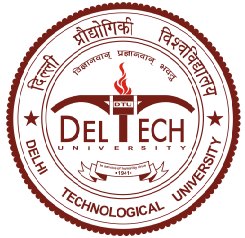 ByUPDESH JAIN(16/MOC/09)Under the Supervision ofMr.P.R.Chadha(Associate Prof.)Department of Electronics and communication EngineeringDELHI TECHNOLOGICAL UNIVERSITYDELHI-110042